Publicado en  el 20/11/2015 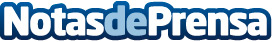 La campaña Radio Mami de Opel consigue 6 premios internacionales  Además ha sido 5 veces finalista en diferentes categorías | El monovolumen Zafira Tourer homenajeó a los padres el pasado Día de la Madre | Un simpático “informativo” consigue unir el interés de padres y niños por las noticias radiofónicas	Madrid.- Con motivo del Día de la Madre del pasado mes de mayo, Opel sorprendió con una original campaña de publicidad a todos esos padres que, de camino al colegio, no pueden escuchar los programas informativos por ir con los niños. Para ayudarles, Opel Zafira Tourer, el coche pensado para que todos vayan cómodos, inventó Radio Mami, el primer resumen de noticias contado por dibujos animados y creado para que tanto los niños como los padres disfruten de la actualidad.Datos de contacto:Nota de prensa publicada en: https://www.notasdeprensa.es/la-campana-radio-mami-de-opel-consigue-6_1 Categorias: Automovilismo Televisión y Radio Ocio para niños Premios Industria Automotriz http://www.notasdeprensa.es